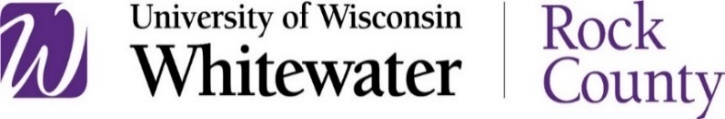 Make a Difference Day – Rock Campus ProjectsApril 25, 201912:00 Noon – 3:00 pmTimeline:Noon:		Arrive on Campus meet in Fireplace Lounge (students are driving their own vehicles)Noon – 1:00:	Great; Lunch; Project Discussion; Tour1:00 – 3:00:	Work on Projects3:00:		Depart Helpers:  	Janine, Kristin, Sarah, Stacy, JuliePROJECT #1:  Video Quips for SOAR Sessions (4 students) – Kristin How to log into WINSWhy get involvedPROJECT #2:  Bulletin Board, Display Cases, and Triangle Kiosks (6 students) – Janine; Sarah; Stacy; JulieStudents will work in Fireplace Lounge and designated areas of campus.  They will have supplies to design each area with current flyers and posters and items from UW Whitewater.  Projects are listed by priority.    “Whitewater Main Campus Services”; HAWK Card can get you….. (large green felt covered bulletin board in Andrews Hall)Clubs and Club Activities (2 bulletin boards in Andrews Hall)Transportation Services (Triangle Rolling Kiosk in Allen Hall Lobby)Learning Support Center (2 small display cases in Hyatt Smith Lobby)Employment Display Cases (4 display cases in Hyatt Smith Lobby)Academic Honor Societies:  PTK; SKD; Spanish HonorClass FlyersCommunity Posters and ActivitiesStudent GovernmentBulletin Boards in Williams Hall PROJECT #3:  Plant Trees (10 Students) – Bob McCallisterThis begins at 1:00 pm and students will work with Bob’s lab classBackup ProjectsSort, Inventory, and Stock Food Pantry (Back up project)Paint Rock Purple (Back up project)Plant Flowers around the Rock (Back up project)Supplies Needed:Material for bulletin board and display case backgrounds (Kristin and Janine)Pins, staplers, staples, rulers, and tape measures for bulletin board/display cases (Janine)Posters and pictures for display cases (Kristin for UWW materials, Dave for LSC, Current posters/flyers)Video Camera (Kristin)Tree seedlings and bulbs (Bob McCallister)Paint for the RockPaint brushes and gloves